Digitalisierungsauftragzum Tag der Digitalisierungam Montag, dem 2. August 2021 Name, Vorname:	           Anschrift:   	                   Telefon:    	                          E-Mail: 	     	                     Hiermit beauftrage ich das Börde-Museum Burg Ummendorf (BMBU) zur Digitalisierung meiner Fotografien (Anzahl meines Fotomaterials:). Ich versichere, dass ich Eigentümer/in derselben bin und das Recht habe, dem BMBU nachfolgend aufgeführte Nutzungs- u. Verwertungsrechte einzuräumen (bitte alle ankreuzen):         Digitalisierung     Archivierung      VeröffentlichungIch möchte namentlich als Urheber/in beziehungsweise Eigentümer/in genannt werden:  	   ja  	   neinWunschzeit meines Besuches am 2. August 2021: 	    9:30 Uhr	  10:30 Uhr	  11:30 Uhr	  13:30 Uhr	  14:30 Uhr	  15:30 UhrEs werden nur vollständig ausgefüllte Formulare berücksichtigt. Sie erhalten keine Terminbestätigung. Bitte senden Sie das Formular per Mail oder Post an das BMBU.  Ja, ich willige ein, dass das BMBU meine personenbezogenen Daten speichert und allein zum Zweck der Durchführung des Projektes verarbeitet. Die Daten werden auf Grundlage gesetzlicher Bestimmungen und vertraglicher Notwendigkeiten erhoben. Widerspruch ist jederzeit möglich.     Ich komme alleine.	       Ich komme in Begleitung einer anderen Person. …………………………...	………………………………………………Ort, Datum		Unterschrift	Börde-Museum Burg UmmendorfMeyendorffstr. 4 ● 39365 Ummendorf ● Tel.: 039409-522      E-Mail: boerde-museum@landkreis-boerde.de  www.boerde-museum-burg-ummendorf.de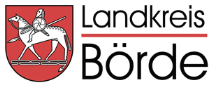 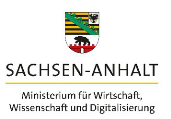 